ИНФОРМАЦИОННОЕ ПИСЬМО	Приглашаем принять участие во Всероссийской научно-практической конференции с международным участием «АКТУАЛЬНЫЕ ПРОБЛЕМЫ В ОБЛАСТИ ФИЗИЧЕСКОЙ КУЛЬТУРЫ И СПОРТА», посвященной 85-летию ФГБУ СПбНИИФК, которая будет проходить 27-28 сентября 2018 года в Санкт-Петербурге.	Всероссийская научно-практическая конференция с международным участием «Актуальные проблемы в области физической культуры и спорта», посвященная 85-летию ФГБУ СПбНИИФК, направлена на обмен научным и практическим опытом в области физической культуры и спорта, адаптивной физической культуры, олимпийского, паралимпийского и сурдлимпийского спорта.	Для участия в Конференции приглашаются специалисты-практики, научные работники, педагоги, тренеры, спортивные психологи, спортивные врачи, студенты, магистранты, аспиранты и соискатели различных государственных, негосударственных учреждений и международных организаций, специализирующиеся в области физической культуры и спорта, подготовке спортивного резерва, массовой и оздоровительной физической культуры, спортивной педагогики и смежных отраслей.Основные темы Конференции:1. Система спортивной подготовки – особенности и направления развития.	2. Научно-методическое сопровождение спорта высших достижений.	3. Основные направления и совершенствование борьбы с допингом в спорте.	4. Медико-биологические и психолого-педагогические аспекты физической культуры и спорта.	5. Перспективы адаптивного спорта и адаптивной физической культуры.	6. Подготовка и переподготовка научных и научно-педагогических кадров в области физической культуры и спорта.	7. Роль физической культуры в формировании здорового образа жизни.	К началу Конференции публикуется сборник материалов, который будет включен в Российский индекс научного цитирования с размещением в научной электронной библиотеке eLIBRARY.RU.Требования к представляемому материалу	Участники Конференции должны предоставить электронную версию статьи и заполненную регистрационную форму на электронную почту info@spbniifk.ru в срок до 25 июня 2018 года с темой письма Конференция. Название файла должно состоять из фамилии первого автора и первого слова названия статьи (Иванов-Инновационный.doc(docx)).Правила оформления статьи:объем – до 5 страниц текста (формат А4), включая список литературы, рисунки, таблицы, графики;текстовый редактор – Word;размер страницы А4; поля (верхнее, нижнее, левое, правое) – 2,5 см;тип шрифта – Time New Roman, размер – 14;междустрочный интервал – 1,5 строки;выравнивание – по ширине страницы;абзацы начинать с отступа 1,25 см;название доклада – заглавными буквами, шрифт полужирный с выравниванием по центру;фамилия и инициалы автора(ов) – с выравниванием по правому краю;название организации – курсивом с выравниванием по правому краю;название работы и фамилия автора – разделяются пустой строкой;использование сносок, ссылок, гиперссылок – недопустимо.Рисунки, таблицы, графики должны быть черно-белыми, иметь разрешение не менее 150dpi, иметь нумерацию. Рисунки должны быть приложены отдельными файлами с расширением *.jpg, *.bmp, *.gif.Материалы, оформленные с нарушениями настоящих требований, могут быть отклонены от последующей публикации без дополнительного предупреждения.Организационный комитет оставляет за собой право отбора статей для публикации, коррекции текста, сокращения объема без согласования с автором(ами).Последний срок представления материалов – 25 июня 2018 года.Если авторы одной статьи из одной организации, то возможно заполнение одной регистрационной формы с указанием всех авторов. В графе 10 следует указать того автора(ов), который будет принимать участие в Конференции.РЕГИСТРАЦИОННАЯ ФОРМА	Оплата командировочных расходов, проживания – за счет направляющих организаций.Информация по участию в Конференции – на сайте www.spbniifk.rue-mail: info@spbniifk.ruтел/факс (812)600-41-16 (доб.102)Ответственный – Короткова Анна Константиновна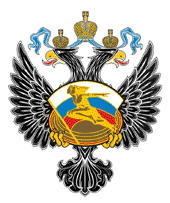 Министерство спорта Российской Федерации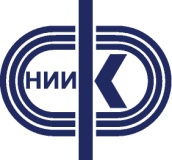 Федеральное государственное бюджетное учреждение«САНКТ-ПЕТЕРБУРГСКИЙНАУЧНО-ИССЛЕДОВАТЕЛЬСКИЙ ИНСТИТУТ ФИЗИЧЕСКОЙ КУЛЬТУРЫ»(ФГБУ СПбНИИФК)Федеральное государственное бюджетное учреждение«САНКТ-ПЕТЕРБУРГСКИЙНАУЧНО-ИССЛЕДОВАТЕЛЬСКИЙ ИНСТИТУТ ФИЗИЧЕСКОЙ КУЛЬТУРЫ»(ФГБУ СПбНИИФК)Федеральное государственное бюджетное учреждение«САНКТ-ПЕТЕРБУРГСКИЙНАУЧНО-ИССЛЕДОВАТЕЛЬСКИЙ ИНСТИТУТ ФИЗИЧЕСКОЙ КУЛЬТУРЫ»(ФГБУ СПбНИИФК)191040, Санкт-Петербург, Лиговский пр., 56, литера «Е». Тел./факс (812)600-41-16, 600-41-17info@spbniifk.ru (http://www.spbniifk.ru)191040, Санкт-Петербург, Лиговский пр., 56, литера «Е». Тел./факс (812)600-41-16, 600-41-17info@spbniifk.ru (http://www.spbniifk.ru)191040, Санкт-Петербург, Лиговский пр., 56, литера «Е». Тел./факс (812)600-41-16, 600-41-17info@spbniifk.ru (http://www.spbniifk.ru)№ п.п.НаименованиеПоле для заполнения1ФИО (полностью)2Организация3Адрес организации4Телефон5e-mail, web6Должность7Ученая степень (кандидат, доктор наук)8Звание (МС, ЗРФК, доцент, профессор и др.)9Название статьи10Форма участия (пленарный доклад, слушатель, on-line)